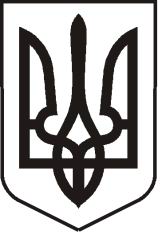 УКРАЇНАЛУГАНСЬКА   ОБЛАСТЬ ПОПАСНЯНСЬКА  МІСЬКА  РАДА ВИКОНАВЧИЙ КОМІТЕТРIШЕННЯ 19  липня   2018 р.                           м. Попасна	                  	       № 54Про  поділ об’єкту  нерухомого  майна Розглянувши заяву  Салато Євгенії Миколаївни з  проханням  присвоїти поштові адреси вбудованому нежитловому приміщенню, відповідно до п. 54 Порядку державної реєстрації прав на нерухоме майно та їх обтяжень, затвердженого постановою Кабінету Міністрів України від 25.12.2015  № 1127, Закону України «Про державну реєстрацію речових прав на нерухоме майно та їх обтяжень», ст. ст.  181, 182, 319, 326, 327 Цивільного кодексу України, керуючись пп.1 п. «а» ст. 30, ст. ст. 59, 60, 73  Закону України «Про місцеве самоврядування в Україні», виконавчий комітет Попаснянської  міської ради    ВИРІШИВ: Поділити  об’єкт нерухомого майна – вбудоване нежитлове приміщення (літ. А-5), розташоване за адресою: Луганська область, Попаснянський район, місто Попасна, площа Героїв,1,  яка належить  на праві власності Салато Євгенії Миколаївні,     виділивши в окремі об’єкти:   частина  вбудованого нежитлового приміщення, яке  належить  Салато Євгенії Миколаївні в окремий об’єкт нерухомого майна – нежитлове вбудоване приміщення, загальною 277,7 кв.м.    частина  вбудованого нежитлового приміщення, яке  належить  Салато Євгенії Миколаївні в окремий об’єкт нерухомого майна – нежитлове вбудоване приміщення, загальною  436,1 кв.м.Присвоїти   вбудованому  нежитловому приміщенню загальною площею 277.7  кв.м. поштову адресу: Луганська область, Попаснянський район, місто Попасна, площа Героїв,1 приміщення №1. Присвоїти   вбудованому нежитловому  приміщенню загальною площею 436,1   кв.м. поштову адресу: Луганська область,  Попаснянський район, місто Попасна, площа Героїв,1 приміщення № 2.     4. Контроль за виконанням даного рішення покласти на заступника міського голови   Табачинського М.М.  та   відділ  житлово-комунального господарства, архітектури містобудування  за землеустрою виконавчого комітету міської ради .   Міський голова                                                                                           Ю.І. Онищенко 